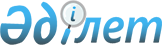 Аудан әкімиятының 2008 жылғы 08 қаңтардағы № 02 "Қоғамдық жұмыстарды ұйымдастыру туралы" қаулысына толықтыру енгізу туралыАтырау облысы Мақат ауданы әкімінің 2012 жылғы 11 наурыздағы № 50 қаулысы. Атырау облысының Әділет департаментінде 2012 жылғы 19 наурызда № 4-7-143 тіркелді

      Қазақстан Республикасының 2001 жылғы 23 қаңтардағы "Қазақстан Республикасындағы жергілікті мемлекеттік басқару және өзін-өзі басқару туралы" Заңының 31 бабының 2 тармағын басшылыққа алып, аудан әкімдігі ҚАУЛЫ ЕТЕДІ:



      1. Аудан әкімиятының 2008 жылғы 08 қаңтардағы № 02 "Қоғамдық жұмыстарды ұйымдастыру" туралы" қаулысына (нормативтік құқықтық кесімдерді мемлекеттік тіркеудің тізілімінде № 4-7-78 санымен тіркелген, "Мақат тынысы" газетінің 2008 жылғы 8 ақпандағы № 6 санында жарияланған) төмендегідей толықтыру енгізілсін:



      аталған қаулының 3 қосымшасына 76 тармағымен толықтырылсын:

      "76. "Мақат аудандық ауыл шаруашылығы және ветеринария бөлімі" мемлекеттік мекемесі".



      2. Осы қаулының орындалуын қадағалау аудан әкімінің орынбасары П.М. Хасановқа жүктелсін.



      3. Осы қаулы әділет органдарында мемлекеттік тіркелген күннен бастап күшіне енеді және алғаш ресми жарияланғаннан кейін күнтізбелік он күн өткен соң қолданысқа енгізіледі.      Аудан әкімі                                Қ. Қайненов
					© 2012. Қазақстан Республикасы Әділет министрлігінің «Қазақстан Республикасының Заңнама және құқықтық ақпарат институты» ШЖҚ РМК
				